1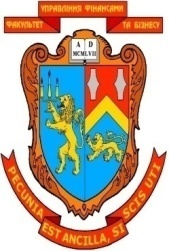 Робоча програма навчальної дисципліни «SEO та Web-аналітика» для студентів, які навчаються за галуззю знань 05 «Соціальні та поведінкові науки» спеціальності 051 «Економіка» освітнього ступеня магістр.«26» серпня 2021 року  – 19 с.Розробник:  к.е.н., доцент кафедри цифрової економіки та бізнес-аналітики факультету управління фінансами та бізнесу Стадник Ю.А.Розглянуто та ухвалено на засіданні кафедри цифрової економіки та бізнес-аналітикиПротокол № 1 від  «27» серпня 2021 року  Завідувач кафедри цифрової економіки та бізнес-аналітики  Шевчук І.Б.__________  (підпис) Розглянуто та ухвалено Вченою радою факультету управління фінансами та бізнесу Протокол № 1 від  «30» серпня 2021  року   Стадник Ю.А., 2021 рік ЛНУ імені Івана Франка, 2021 рікЗМІСТ1. ПОЯСНЮВАЛЬНА ЗАПИСКАПредмет навчальної дисципліниПредметом дисципліни "SEO та Web-аналітика" є принципи роботи пошукових систем, основи пошукової оптимізації сайтів і технології та інструменти веб-аналітики.Мета навчальної дисципліниМета дисципліни — формування в студентів фундаментальних теоретичних знань з пошукової оптимізації сайтів, пошукової інтернет-реклами практичних навичок виконання web-аналітики інструментами Google.Основні завданняЗавдання дисципліни: ознайомити студентів з принципами роботи пошуковиків, факторами ранжування сайтів, видами, інструментами та методами пошукової оптимізації, технологіями та інструментами web-аналітики.Місце навчальної дисципліни в структурно-логічній схемі Дисципліна “SEO та Web-аналітика” взаємопов’язана з такими дисциплінами як  „Інформаційні та комунікаційні технології”, „Системи моніторингу в економіці”, „Інструменти вимірювання і оцінювання соціально-економічних процесів”, „Технології Інтернет” та ін.Вимоги до знань і уміньа) знатиосновні принципи роботи пошукових машин;фактори, що визначають ранжування сайті пошуковиком;види та інструменти пошукової оптимізації;види Інтернет-реклами, їх переваги та недоліки;технології та інструменти web-аналітики;б) умітивиконувати внутрішню оптимізацію сайту;застосовувати інструменти та заходи зовнішньої оптимізації;виконувати web-аналітику інструментами Google Analytics.		Опанування навчальною дисципліною повинно забезпечувати необхідний рівень сформованості вмінь:2.  ОПИС ПРЕДМЕТА НАВЧАЛЬНОЇ ДИСЦИПЛІНИ“CИСТЕМИ ОБРОБКИ ВІЗУАЛЬНОЇ ІНФОРМАЦІЇ”Робоча програма складена на 3 кредити.	Форми контролю – проміжний модульний контроль, залік. 3. ТЕМАТИЧНИЙ ПЛАН НАВЧАЛЬНОЇ ДИСЦИПЛІНИТема 1. Принципи роботи пошукових систем.Тема 2. Пошукова оптимізація: поняття, види та інструменти  Тема 3. Пошукова Інтернет-рекламаТема 4. Технології, інструменти та метрики web-аналітики4. ЗМІСТ НАВЧАЛЬНОЇ ДИСЦИПЛІНИТема 1. Принципи роботи пошукових систем.Поняття пошукової оптимізації. Схема роботи пошукової машини. Фактори ранжування сайтів при при пошуку. Специфіка роботи Google.Тема 2. Пошукова оптимізація: поняття, види та інструменти  Види пошукової оптимізації. Чорне, сіре та біле SEO. Інструменти внутрвшньої оптимізації. Методи та інструменти зовнішньої оптимізації. Санкції та фільтри пошукових систем.Тема 3. Пошукова Інтернет-рекламаЗагальні відомості про рекламу в інтернеті. Види інтернет-реклами. Їх переваги та недоліки. Створення рекламної кампанії засобами Google Adwards.Тема 4. Технології, інструменти та метрики web-аналітикиПоняття web-аналітики. Можливості та переваги Google Analytics. Осовні інструменти та метрики Google Analytics. Особливості виконання аналітичного дослідження засобами Google Analytics.5. СПИСОК РЕКОМЕНДОВАНОЇ ЛІТЕРАТУРИПоленова Е., Шишкин П. Как попасть в ТОП: практика эффективного SEO. Питер 2012р. 405с.Яцюк Д.В. Реклама в Інтернеті: навч. посіб. Київ: Київ. нац. торг.-екон. ун-т, 2018. 296 с.Мара А. Пошукова оптимізація сайтів. Київ: Школа Інтернет маркетингу Empo, 2013. 129 с.Кошик А. Веб-аналітика: аналіз інформації про відвідувачів веб-сайтів. Київ: Діалектика, 2019. - 464 с.Євдокімов Н.В. Основи тематичної оптимізації. Ефективна інтернеткомерція і просування сайтів в Інтернет. К: Вільямс, 2007. - 160 с.Кліфтон Б. Google Analytics: професійний аналіз відвідуваності веб-сайтів. М: Вільямс, 20. - 400 с.Меліхов Д. Аналіз сайту: довідник веб-аналітика / Д. Меліхов, І. Сарматів. - К., 2011. - 68 с.6. ГРАФІК РОЗПОДІЛУ НАВЧАЛЬНОГО ЧАСУ ЗАОСВІТНЬОЮ ПРОГРАМОЮ ТА  ВИДАМИНАВЧАЛЬНОЇ РОБОТИ7. КАЛЕНДАРНО-Тематичний план АУДИТОРНИХ занять7.1. КАЛЕНДАРНО-Тематичний план Лекційних занять7.2. Календарно-тематичний план лабораторних занять,  заліків по модулях, контрольних робіт7.3. Графік консультацій8. ПЕРЕЛІК ПИТАНЬ, ЩО ВИНОСЯТЬСЯ НА ПІДСУМКОВИЙ КОНТРОЛЬ.Поняття пошукової оптимізації. Схема роботи пошукової машини. Фактори ранжування сайтів при при пошуку.Специфіка роботи Google.Види пошукової оптимізації. Чорне, сіре та біле SEO. Інструменти внутрвшньої оптимізації. Методи та інструменти зовнішньої оптимізації. Санкції та фільтри пошукових систем.Загальні відомості про рекламу в інтернеті. Види інтернет-реклами. Їх переваги та недоліки. Створення рекламної кампанії засобами Google Adwards.Поняття web-аналітики. Можливості та переваги Google Analytics. Осовні інструменти та метрики Google Analytics. Особливості виконання аналітичного дослідження засобами Google Analytics.9. Методи оцінювання знань студентів	Оцінювання навчальної діяльності студентів здійснюється відповідно до “Положення про контроль та оцінювання навчальних досягнень студентів Львівського національного університету імені Івана Франка” від 01.03.2013р. із змінами, затвердженими наказом ректора від 01.07.2015р. № О-96, за 100-бальною системою (за шкалою ECTS та національною шкалою). Методами  оцінювання знань студентів з дисципліни є: лабораторні роботи, тестування, самостійна робота, поточний та проміжний контроль, інше. Освітня діяльність студентів на лабораторних заняттях оцінюється за 5-ти бальною шкалою (від 1 до 7 балів).	Результат поточного контролю освітньої діяльності студентів (РПК) за семестр визначається за накопичувальною системою як сума поточних балів за виконання лабораторних та індивідуального завдань.Максимальна кількість балів за результатами поточного контролю становить 50 балів та підсумкового контролю - 50 балів.9.1. Таблиця оцінювання (визначення рейтингу) навчальної діяльності студентів9.2. CИСТЕМА НАРАХУВАННЯ РЕЙТИНГОВИХ БАЛІВТА КРИТЕРІЇ ОЦІНЮВАННЯ ЗНАНЬ СТУДЕНТІВ9.3 Шкала оцінювання успішності студента за результатами підсумкового контролю10. Методичне забезпечення НАВЧАЛЬНОЇ дисципліниНавчально-методичне забезпечення організації навчального процесу з навчальної дисципліни «SEO та Web-аналітика» включає:державні стандарти освіти; навчальні та робочі навчальні плани;навчальну програму;робочу програму;силабус навчальної дисципліни;навчально-методичні матеріали для проведення лекцій;плани лабораторних робіт та методичні матеріали з їх проведення; завдання для підсумкового контролю.11. Методики активізації процесу навчанняПроблемні лекції направлені на розвиток логічного мислення студентів. Коло питань теми обмежується двома-трьома ключовими моментами. При читанні лекцій студентам даються питання для самостійного обмірковування. Студенти здійснюють коментарі самостійно або за участю викладача.Робота в малих групах дає змогу структурувати семінарські заняття за формою і змістом, створює можливості для участі кожного студента в роботі за темою заняття, забезпечує формування особистісних якостей та досвіду спілкування.Семінари-дискусії передбачають обмін думками і поглядами учасників з приводу даної теми, а також розвивають мислення, допомагають формувати погляди і переконання, виробляють вміння формулювати думки й висловлювати їх, вчать оцінювати пропозиції інших людей, критично підходити до власних поглядів.Мозкові атаки – метод розв’язання невідкладних завдань, сутність якого полягає в тому, щоб висловити якомога більшу кількість ідей за дуже обмежений проміжок часу, обговорити і здійснити їх селекціюКейс-метод – розгляд, аналіз конкретних ситуацій, який дає змогу наблизити процес навчання до реальної практичної діяльності.Презентації – виступи перед аудиторією, що використовуються; для представлення певних; досягнень, результатів роботи групи, звіту про виконання індивідуальних завдань тощо.Банки візуального супроводження сприяють активізації творчого сприйняття змісту дисципліни за допомогою наочності.Використання навчальних технологій для активізації процесу навчання з дисципліни12. РЕСУРСИ МЕРЕЖІ ІНТЕРНЕТ13. ЗМІНИ І ДОПОВНЕННЯ ДО РОБОЧОЇ ПРОГРАМИ1. ПОЯСНЮВАЛЬНА ЗАПИСКА ……………………………………42. ОПИС ПРЕДМЕТА НАВЧАЛЬНОЇ ДИСЦИПЛІНИ …………….53. ТЕМАТИЧНИЙ ПЛАН НАВЧАЛЬНОЇ ДИСЦИПЛІНИ ………...64. ЗМІСТ НАВЧАЛЬНОЇ ДИСЦИПЛІНИ  …………………………...65. СПИСОК РЕКОМЕНДОВАНОЇ ЛІТЕРАТУРИ …………………..76. ГРАФІК РОЗПОДІЛУ НАВЧАЛЬНОГО ЧАСУ ЗА    ОСВІТНЬОЮ ПРОГРАМОЮ ТА  ВИДАМИ     НАВЧАЛЬНОЇ РОБОТИ  ……………….....................................87. КАЛЕНДАРНО-ТЕМАТИЧНИЙ ПЛАН     АУДИТОРНИХ ЗАНЯТЬ …………………………………………9     7.1. Календарно-тематичний план лекційних занять …………....9    7.2. Календарно-тематичний план лабораторних занять,             заліків по модулях, контрольних робіт ……………………...10     7.3. Графік консультацій …………………………......................118. ПЕРЕЛІК ПИТАНЬ, ЩО ВИНОСЯТЬСЯ     НА ПІДСУМКОВИЙ КОНТРОЛЬ ……………………………….129. МЕТОДИ ОЦІНЮВАННЯ ЗНАНЬ СТУДЕНТІВ ………………13    9.1. Таблиця оцінювання (визначення рейтингу)            навчальної діяльності студентів ……………………………13    9.2. Система нарахування рейтингових балів            та критерії оцінювання знань студентів ……………………14    9.3. Шкала оцінювання успішності студентів            за результатами підсумкового контролю ………………….1610. МЕТОДИЧНЕ ЗАБЕЗПЕЧЕННЯ        НАВЧАЛЬНОЇ ДИСЦИПЛІНИ …………………………………1711. МЕТОДИКИ АКТИВІЗАЦІЇ ПРОЦЕСУ НАВЧАННЯ …………1712. РЕСУРСИ МЕРЕЖІ ІНТЕРНЕТ …………………………………1813. ЗМІНИ І ДОПОВНЕННЯ ДО РОБОЧОЇ ПРОГРАМИ ……….19Назва рівня сформованості вмінняЗміст критерію рівня сформованості вміння1. РепродуктивнийВміння відтворювати знання, передбачені даною програмою2. АлгоритмічнийВміння використовувати знання в практичній діяльності при розв’язуванні типових ситуаційЗ. ТворчийЗдійснювати евристичний пошук і використовувати знання для розв’язання нестандартних завдань та проблемних ситуаційХарактеристика навчальної дисципліниХарактеристика навчальної дисципліниХарактеристика навчальної дисципліниХарактеристика навчальної дисципліниХарактеристика навчальної дисципліниХарактеристика навчальної дисципліниХарактеристика навчальної дисципліниХарактеристика навчальної дисципліниШифр та найменування  галузі знань:05 „Соціальні та поведінкові науки”Шифр та найменування  галузі знань:05 „Соціальні та поведінкові науки”Шифр та найменування  галузі знань:05 „Соціальні та поведінкові науки”Шифр та найменування  галузі знань:05 „Соціальні та поведінкові науки”Цикл дисциплін за навчальним планом:Цикл професійної та практичної підготовкиЦикл дисциплін за навчальним планом:Цикл професійної та практичної підготовкиЦикл дисциплін за навчальним планом:Цикл професійної та практичної підготовкиЦикл дисциплін за навчальним планом:Цикл професійної та практичної підготовкиКод та назва спеціальності:051 „Економіка”Код та назва спеціальності:051 „Економіка”Код та назва спеціальності:051 „Економіка”Код та назва спеціальності:051 „Економіка”Освітній  ступінь:магістрОсвітній  ступінь:магістрОсвітній  ступінь:магістрОсвітній  ступінь:магістрСпеціалізація:„Інформаційні технології в бізнесі”Спеціалізація:„Інформаційні технології в бізнесі”Спеціалізація:„Інформаційні технології в бізнесі”Спеціалізація:„Інформаційні технології в бізнесі”Курс: ______6________Семестр: _____І______Курс: ______6________Семестр: _____І______Курс: ______6________Семестр: _____І______Курс: ______6________Семестр: _____І______Методи навчання:Лекції, лабораторні заняття, самостійна робота, робота в бібліотеці, Інтернеті тощо.Методи навчання:Лекції, лабораторні заняття, самостійна робота, робота в бібліотеці, Інтернеті тощо.Методи навчання:Лекції, лабораторні заняття, самостійна робота, робота в бібліотеці, Інтернеті тощо.Методи навчання:Лекції, лабораторні заняття, самостійна робота, робота в бібліотеці, Інтернеті тощо.Кількість кредитівECTSКількість годинКількість аудитор-них годинЛекціїСеміна-ри, прак-тичні,лабора-торніЗаліки по модулях(контро-льніроботи)Самостійна робота студента(СРС)Індивіду-альна роботастудента(ІНДЗ)39024816366-Кількістьтижневих годинКількістьтижневих годинКількість змістових модулів (тем)Кількість змістових модулів (тем)Кількість заліків по модулях /конт-рольних робітКількість заліків по модулях /конт-рольних робітВид контролюВид контролю334411ПМК, залікПМК, залік№ розділу темиНазва розділу, темиКількість годин заОППКількість годин заОППКількість годин заОППКількість годин заОППРозподіл аудиторних годинРозподіл аудиторних годинРозподіл аудиторних годинРозподіл аудиторних годинРозподіл аудиторних годин№ розділу темиНазва розділу, темиВ Т.ЧВ Т.ЧВ Т.Ч№ розділу темиНазва розділу, теми№ розділу темиНазва розділу, темиВсьо гоВсьо гоСРС/ ІНДЗАудАудЛекціїСе мі на риЛабораторніроб.Кон тр. / Залік по мод.2334556789Заліковий модуль №1Заліковий модуль №1Тема 1Принципи роботи пошукових систем222220222Тема 2Пошукова оптимізація: поняття, види та інструменти  2828208826Тема ЗПошукова Інтернет-реклама 1818126624Тема 4Технології, інструменти та метрики web-аналітики2222148826ІНДЗ3Разом годин:Разом годин:9090663232816№ заняттяТема та короткий зміст заняттяК-ть годин123Заліковий модуль №1Тема 1. Принципи роботи пошукових систем21Поняття пошукової оптимізації. Схема роботи пошукової машини. Фактори ранжування сайтів при при пошуку. Специфіка роботи Google.2Тема 2. Пошукова оптимізація: поняття, види та інструменти22Види пошукової оптимізації. Чорне, сіре та біле SEO. Інструменти внутрвшньої оптимізації. Методи та інструменти зовнішньої оптимізації. Санкції та фільтри пошукових систем.2Тема 3. Пошукова Інтернет-реклама23Загальні відомості про рекламу в інтернеті. Види інтернет-реклами. Їх переваги та недоліки. Створення рекламної кампанії засобами Google Adwards.2Тема 4. Технології, інструменти та метрики web-аналітики24Поняття web-аналітики. Можливості та переваги Google Analytics. Осовні інструменти та метрики Google Analytics. Особливості виконання аналітичного дослідження засобами Google Analytics.2Разом годин8№ Тема лабораторного заняття. Контрольні роботи (заліки по модулях)К-ть годин12Заліковий модуль №1Тема 2. Пошукова оптимізація: поняття, види та інструменти .1Лабораторна робота №1.42Лабораторна робота №2.2Тема 3. Пошукова Інтернет-реклама3Лабораторна робота №3.4Тема 4 Технології, інструменти та метрики web-аналітики.7Лабораторна робота №4.6Разом годин16№ п/пНазва розділу, зміст консультаціїКількість годин6 год.1Принципи роботи пошукових систем.22Пошукова оптимізація: поняття, види та інструменти  13Пошукова Інтернет-реклама14Технології, інструменти та метрики web-аналітики2Поточний контрольПоточний контрольПідсумковий контрольРАЗОМ 100балівЛабораторні роботи – 7 робіт по 5 балівСамостійна роботаПідсумковий контрольРАЗОМ 100балів35 балів15 балів50 балівРАЗОМ 100балів№  п/пВиди робіт.Критерії оцінювання знань студентівБали рейтингуМаксимальна кількість балів12331.Бали поточної успішності за виконання практичних робіт35 (по 7 балів за кожну)35 (по 7 балів за кожну)практична робота виконана у зазначений термін, у повному обсязі, без помилок77практична робота виконана у зазначений термін, у повному обсязі, але є незначні помилки5-65-6практична робота виконана у неповному обсязі, або (та) з порушенням терміну її виконання, або (та) при наявності значних помилок3-43-4виконання пропущеної без поважних причин практична роботи або повторне виконання незарахованої практичної роботи22практична робота не виконана, не зарахована, або тільки розпочато процес виконання0-10-12.Індивідуальна робота студента (ІНДЗ)15 15 завдання виконане у зазначений термін, у повному обсязі і без помилок55завдання виконане у зазначений термін, у повному обсязі, але є незначні помилки44завдання виконане у неповному обсязі, або (та) з порушенням терміну  виконання, або (та) при наявності значних помилок33завдання виконане із суттєвими помилками22завдання не виконане або тільки розпочато його виконання0-10-13Підсумковий контроль5050Тестові завдання (10 завдань) по 2 бали за кожну правильну відповідь0-200-20Завдання з короткою відповіддю (2 завдання) по 15 балів за кожне0-300-30ОцінкаECTSОцінка в балахОцінка за національною шкалоюОцінкаECTSОцінка в балахЗалікА90 – 100зарахованоВ81-89зарахованоС71-80зарахованоD61-70зарахованоЕ51-60зарахованоFX21-50не зарахованоF0-20не зараховано (повторний курс)Тема 1. Принципи роботи пошукових систем.Тема 1. Принципи роботи пошукових систем.Проблемні лекціїПроблемні питання:Схема роботи пошукової машини. Специфіка роботи Google.ПрезентаціїФактори ранжування сайтів при при пошуку. Тема 2. Пошукова оптимізація: поняття, види та інструменти. Тема 2. Пошукова оптимізація: поняття, види та інструменти.Проблемні лекціїПроблемні питання:1. Чорне, сіре та біле SEO.Презентації1. Інструменти внутрвшньої оптимізації.Тема 3. Пошукова Інтернет-рекламаТема 3. Пошукова Інтернет-рекламаКейс-методиВиди інтернет-реклами. Їх переваги та недоліки. Створення рекламної кампанії засобами Google Adwards.Тема 4. Технології, інструменти та метрики web-аналітикиТема 4. Технології, інструменти та метрики web-аналітикиПроблемні лекціїПроблемні питання:Осyовні інструменти та метрики Google Analytics.Особливості виконання аналітичного дослідження засобами Google Analytics. Інтернет-сайтиРесурси внутрішньої мережіGoogle AdWords «Основи». URL:  https://blorax.com/wp-content/uploads/2015/03/Posibnyk_AdWords_Osnovy.pdfОцінка ефективності Інтернет-реклами. – URL: https:// stud.com.ua /48510/marketing/otsinka_efektivnosti_ internet_reklami Основні поняття інтелектуального аналізу даних. URL:  https:// msdn. microsoft.com/ru-ru/library/ms174949Принципи ранжування пошукових систем. URL: https:// wecandoweb.com /blog/google-sobiraetsya-obnovit-algoritm-ranzhirovaniya-na-chto-eto-povliyaet-i-chego-ozhidat-seo-specialistamЩо таке Google Analytics? URL: https://gusarov-group.by/wiki-internet-marketologa/google-analytics−  Навчальна програма з навчальної дисципліни− Робоча програма з навчальної дисципліниСилабус− Підручники, навчальні посібники − Методичні рекомендації для виконання індивідуальної роботиКонспект лекцій з дисципліни− Засоби діагностики знань студентів з навчальної дисципліниПрактикум для проведення  лабораторних занять дисципліни№з/пЗміни і доповнення до робочої програми (розділ, тема, зміст змін і доповнень)Навчальний рікПідпис завідувача кафедри1234